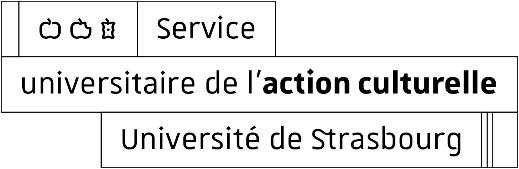 Demande de soutien à un projet artistique ou culturelLe Suac accompagne des projets proposés par les enseignants-chercheurs et doctorants de l’université qui présentent des délais et des budgets en co-financement exploitables et répondent aux critères suivants :Être initié par les enseignants-chercheurs de l'université, par un porteur unique ou plusieurs, issus d’une ou diverses composantes, et/ou dans le cadre de partenariats avec des institutions culturelles extérieures ;Être articulé à la formation ou à la recherche, mais sans se confondre aves des activités pédagogiques (évaluation des étudiants) ou scientifiques (colloques, journées d’études) ;Constituer une proposition originale témoignant d’une exigence artistique ou culturelle ;Être distinct d’un but social ou humanitaire, de l'animation du campus, ou d'une promotion personnelle ;S'adresser dans son concept et sa forme au public le plus large possible (communauté universitaire et grand public), au-delà d'un public spécialiste ou d'une discipline spécifique ;Impliquer des partenaires internes ou externes à l’université et un cofinancement ;Être soumis au Suac, via son formulaire de demande de soutien, dès son ébauche, pour favoriser une réalisation commune optimale (délai de 8 semaines minimum ou idéalement le semestre précédent) ;Entrer en cohérence avec la thématique de saison du Suac et/ou avec sa politique d’accueil d’artistes sur les campus dans le cadre de résidences ou de master-class (cf. règlement intérieur du Suac et présentation de thématique, en ligne sur culture.unistra.fr).Renseignement et dépôt de dossier par courriel à suac-projets@unistra.frMerci de remplir les lignes ci-dessous, ainsi que le tableaux de budget indicatif en fin de document.Intitulé du projet :> Personne référente, porteuse du projet : > prénom et nom : > statut, fonction :> composante, département, laboratoire, équipe de recherche : > téléphone fixe, mobile :> courriel : Présentation synthétique du projet :> Champ(s) d’intervention : arts plastiques et design / cinéma, audiovisuel et multimédia / musique / littérature et expression écrite / patrimoine artistique / spectacle vivant >Forme(s) d’intervention : exposition / projection / lecture / rencontre-débat / spectacle / master class (conférence et atelier) /  résidence d’artiste / autre…>Partenaire(s) du projet :> universitaire(s) :> structure(s) culturelle(s) :> autre(s) institution(s) :Programmation envisagée :> date(s) :> lieu(x) :> horaire(s) :> durée(s) : > entrée gratuite ou payante :> entrée libre ou sur réservation, inscription :Public(s) visé(s) :> Présentation du porteur de projet :> Présentation du/des intervenants :> Présentation détaillée et argumentée de l’action :Préciser l’intention du projet, ses enjeux, son lien avec l’université, l’intérêt pour l’université, le public, etc.> Budget prévisionnel de l’action : 
Indiquer l’ensemble des coûts et des ressources affectées à l’action. Veiller à l’équilibre dépenses/recettes et à valoriser les aides en nature. 
Sont éligibles au soutien du Service de l’action culturelle les dépenses nécessaires à la réalisation du projet, hors dépenses de valorisation, de fonctionnement de structure (composante, association, etc), d’ajustements comptables, de frais bancaires et d’investissement.Fléchage des ressources budgétaires : 
Indiquer les postes de dépenses pris en charge par chaque partenaire financier.Pièces à joindre éventuellement au dossier :> Dossier détaillé de présentation du projet > CV, book, images, extraits vidéo, statuts de compagnies, statuts associatifs> Fiche(s) technique(s) > DevisDépensesCoût horaire 
/ unitaireMontant en eurosRecettesMontant en eurosDéplacementService de l’action culturelleHébergementEquipe de rechercheRestaurationComposanteAssuranceIdExSécurité, gardiennageDrac Grand EstDroits d’auteurs (Sacem, SACD, Agessa, ADAGP, etc)Conseil régionalSalaires et charges personnel
artistique (cachets)Conseil généralSalaires et charges personnel administratifVille de StrasbourgSalaires et charges personnel 
techniqueAmbassades, consulats, instituts culturelsAchat de consommables 
(petit matériel divers)Autres :Location de salleLocation de matérielFrais de communication 
(conception, impression, diffusion)Autres :TOTAL DÉPENSESTOTAL DÉPENSESTOTAL RECETTESPartenaire financierNature des prises en chargeMontant attendu en eurosMontant acquis en euros